Datos del Solicitante: Datos de el/la representante: Actuación objeto de la subvención:Criterios de Selección (AUTOEVALUACION):En ____________________________________, a ____ de ______________________________ de ____En cumplimiento de la normativa vigente sobre protección de datos de carácter personal, las personas firmantes quedan informadas de que los datos facilitados al Grupo de Acción Local son necesarios para la formalización y gestión de las ayudas Leader y que se incorporarán al correspondiente fichero de personas o entidades promotoras, para uso interno, y para gestión, tramitación y pago de las ayudas solicitadas, así como para la promoción y difusión de las ayudas concedidas, para todo lo cual se da expresamente su autorización. Asimismo, se informa de que el responsable de dicho fichero es el Grupo de Acción Local pudiendo ejercer los derechos de acceso, rectificación, cancelación, total o parcial, y oposición de los datos obrantes en dicho fichero, en los términos establecidos en la Ley Orgánica 15/1999, de 13 de diciembre, de Protección de Datos de Carácter Personal y demás normativa complementaria. Quienes firman prestan su conformidad a la recogida de datos y autorizan expresamente la cesión para las indicadas finalidades que pueda ser realizada entre el Grupo de Acción Local y otras sociedades o entidades relacionadas con la prestación de los servicios solicitados o auxiliares de éstos en los términos previstos en la indicada Ley.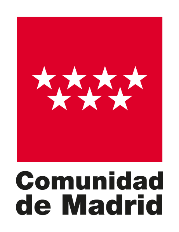 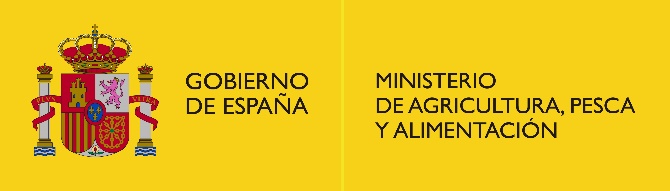 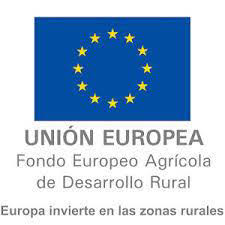 PROGRAMA DE DESARROLLO RURAL DE LA COMUNIDAD DE MADRID 2014-2020MEDIDA 8:  SERVICIOS MEDIOAMBIENTALESPROGRAMA DE DESARROLLO RURAL DE LA COMUNIDAD DE MADRID 2014-2020MEDIDA 8:  SERVICIOS MEDIOAMBIENTALESPROGRAMA DE DESARROLLO RURAL DE LA COMUNIDAD DE MADRID 2014-2020MEDIDA 8:  SERVICIOS MEDIOAMBIENTALESPROGRAMA DE DESARROLLO RURAL DE LA COMUNIDAD DE MADRID 2014-2020MEDIDA 8:  SERVICIOS MEDIOAMBIENTALESPROGRAMA DE DESARROLLO RURAL DE LA COMUNIDAD DE MADRID 2014-2020MEDIDA 8:  SERVICIOS MEDIOAMBIENTALESAUTOEVALUACION DE PROYECTOAUTOEVALUACION DE PROYECTOAUTOEVALUACION DE PROYECTOAUTOEVALUACION DE PROYECTOAUTOEVALUACION DE PROYECTO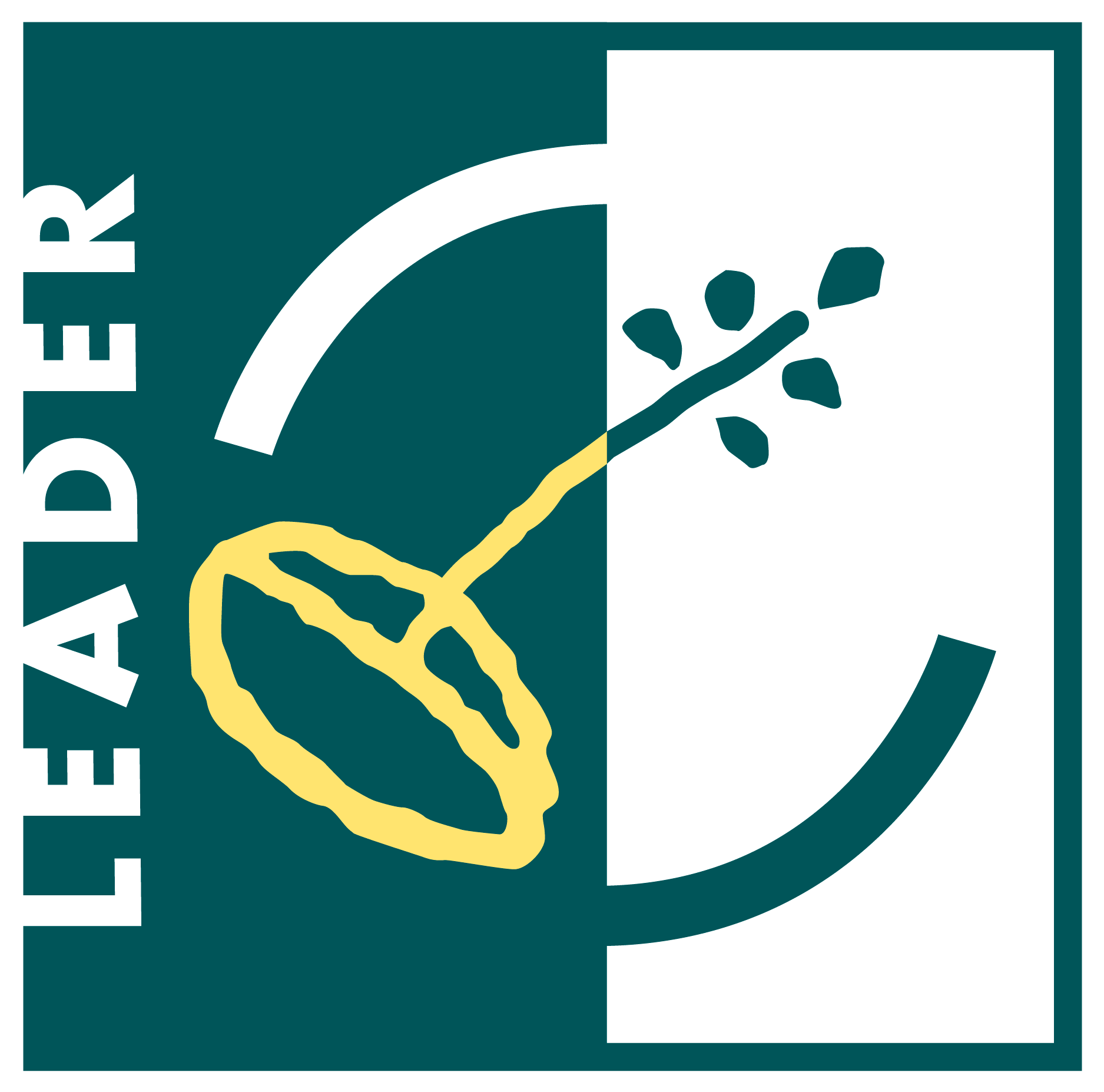 GRUPO DE ACCIÓN LOCAL: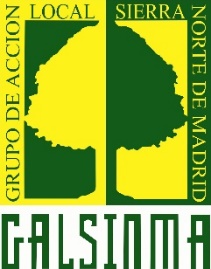 GRUPO DE ACCIÓN LOCAL:GRUPO DE ACCIÓN LOCAL:CONVOCATORIACONVOCATORIANIFNIFNIFNombre de la entidadNombre de la entidadNombre de la entidadNombre de la entidadNombre de la entidadCorreo electrónicoCorreo electrónicoCorreo electrónicoCorreo electrónicoCorreo electrónicoCorreo electrónicoCorreo electrónicoDirección Dirección Dirección Dirección Tipo víaTipo víaTipo víaTipo víaNombre víaNombre víaNombre víaNºPisoPisoPuertaPuertaPuertaCPCPLocalidadLocalidadLocalidadProvinciaProvinciaFaxTeléfono FijoTeléfono FijoTeléfono FijoTeléfono FijoTeléfono MóvilTeléfono MóvilNIF/NIENIF/NIENIF/NIE Apellidos ApellidosNombre/Razón SocialNombre/Razón SocialNombre/Razón SocialNombre/Razón SocialCargoCargoCorreo electrónicoFaxTeléfono FijoTeléfono FijoTeléfono MóvilTítulo del proyectoCRITERIOS DE SELECCIONPUNTOS GALPUNTOS SEGUNPROMOTOR JUSTIFICACION DE LA PUNTUACIONUBICACIÓN puntuación máxima20Situado en municipio  de  200 o menos habitantes20Situado en municipio entre 201 y 500 habitantes 16Situado en municipio entre 501 y 1.000 habitantes 12Situado en municipio entre 1.001 y 2.000 habitantes  8Situado en municipio con más de 2.000 habitantes  5EMPLEO puntuación máxima20Creación de más de 2 empleos20Creación de 2 empleos15Creación de 1 empleo10 Mantenimiento del empleo actual8SOLICITANTE puntuación máxima15Solicitante Mujer.   15Menor de 30 años.  8Mayores de 55 años.  8Parado, más de 6 meses en el paro.  8Discapacidad con grado superior al 33%.  5Asociaciones y Fundaciones12Ayuntamientos y Mancomunidades 15TIPO DE PROYECTO	PROYECTOS DE NUEVA CREACIÓN puntuación máxima10Proyecto de nueva creación10Proyecto de ampliación5CALIDAD DEL PROYECTO puntuación máxima10Calidad de la propuesta técnica5Calidad de la propuesta económico financiera5INNOVACION Y MÁS  DE SERVICIOS puntuación máxima 	25Innovador a nivel comarcal (En los 45 municipios)25Innovador a nivel subcomarcal (Entre 20  y 44 municipios)20Innovador a nivel local.15Proyectos con sinergias10Aumentar la cartera de servicios10TOTAL PUNTOS100FIRMA